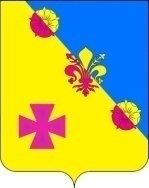 СОВЕТКУХАРИВСКОГО СЕЛЬСКОГО  ПОСЕЛЕНИЯ ЕЙСКОГО РАЙОНАР Е Ш Е Н И Ес. КухаривкаО внесении изменений в решение Совета Кухаривского сельского поселения Ейского района от 22 марта 2018 года № 150 «Об административной комиссии Кухаривского сельского поселения Ейского района»В соответствии с Законом Краснодарского края от 23 июля 2003 года № 608-КЗ «Об административных правонарушениях», Законом Краснодарского края от 14 декабря 2006 года № 1144-КЗ «О наделении органов местного самоуправления муниципальных образований Краснодарского края отдельными государственными полномочиями по образованию и организации деятельности административных комиссий» и учитывая кадровые изменения в администрации Кухаривского сельского поселения Ейский район, Совет Кухаривского сельского поселения Ейского района р е ш и л:1. Внести в изменения в решение Совета Кухаривского сельского поселения Ейского района от 22 марта 2018 года № 150 «Об административной комиссии Кухаривского сельского поселения Ейского района» изложив приложение в новой редакции (прилагается).2. Отменить решение Совета Кухаривского сельского поселения Ейского района от 15 февраля 2019 года № 200 «О внесении изменений в решение Совета Кухаривского сельского поселения Ейского района от 22 марта 2018 года №150 «Об административной комиссии Кухаривского сельского поселения Ейского района».3. Общему отделу администрации Кухаривского сельского поселения (Гришина) обнародовать настоящее решение в специально установленных местах, разместить на официальном сайте администрации Кухаривского сельского поселения Ейского района в сети «Интернет».4. Настоящее решение вступает в силу со дня его официального обнародования.Глава Кухаривского сельского поселенияЕйского района							    	  Н.А. ГригоренкоПРИЛОЖЕНИЕ к решению Совета Кухаривского сельского поселения Ейского района от ______ № ___«ПРИЛОЖЕНИЕ УТВЕРЖДЕНрешением Совета Кухаривского сельского поселения Ейского района от 22.03.2018 г. № 150(в редакции решения Совета Кухаривского сельского поселения Ейского района от ______ № ___ )СОСТАВ административной комиссии Кухаривского сельского поселения Ейского района                                                                                                                      »Глава Кухаривского сельского поселенияЕйского района							    	  Н.А. Григоренкоот04.10.2019№10Гришина Елена Юрьевна начальник общего отдела администрации Кухаривского сельского поселения, председательМаксименко Елена Сергеевнаюрист администрации Кухаривского сельского поселения, заместитель председателяМыльцева Наталья Владимировнаспециалист администрации Кухаривского сельского поселения, секретарь комиссииЧлены комиссии:Анисимкова Ирина Павловнаинженер по землеустройству администрации Кухаривского сельского поселенияРазгуляева Тамара Станиславовнапредседатель ТОС с. КухаривкаФеклистов Александр Степановичдепутат Совета Кухаривского сельского поселенияучастковый уполномоченный полициипо согласованию